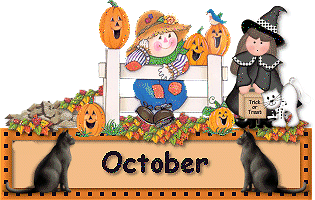 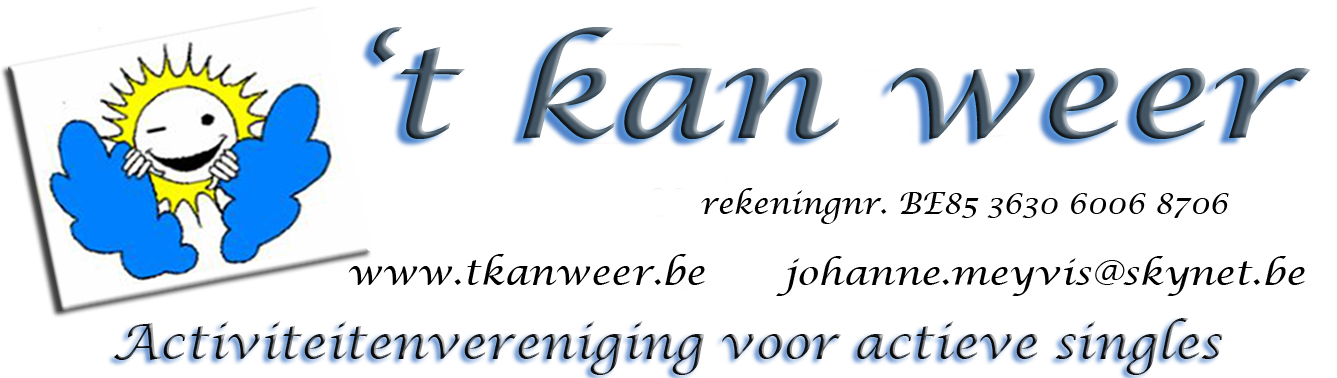 Lokaal voor onze babbelavonden: cafetaria vanSportcentrum Grand Slam, Tennisstraat 3, TienenBij activiteiten met contactpersoon steeds de contactpersoon verwittigen van je komst.Vrijdag 22 september: babbelavond TienenNieuwkomers en leden, iedereen is welkom voor een babbeltje in het cafetaria.Waar:		20.00 uur Cafetaria Sportcentrum Grand Slam, Tennisstraat 3, 3300 Tienen.Inlichtingen:	Johanne  tel: 016 81 63 69  gsm: 0477 91 20 36.Woensdag 27 september: fietsenReinhild neemt ons mee voor een fietstocht aan een gezapig tempo met halverwege een stop. Geen koersen, als je kan fietsen, kan ook jij dit zeker aan! Bij regenweer gaat dit echter niet door!Vertrek:	13.30 uur	Parking Sporthal Houtemveld, Sporthalstraat 1, Tienen.Inlichtingen:	Reinhild  tel: 016 84 44 29  gsm: 0478 09 26 11, (graag een seintje als je meegaat).Vrijdag 29 september: etentje restaurant Kopenhagen TienenAl 30 jaar lang kunnen we terecht in het uiterst gezellige familierestaurant “Kopenhagen” om er te genieten van heerlijke Italiaanse, Franse en Belgische gerechten. De familie Salerno weet u dankzij hun jarenlange ervaring als geen ander op en top culinair te verwennenWij serveren allerlei lekkers uit de zee zoals oesters, kreeft, venusschelpen en reuzegamba’s. Ook de Schotse Angus Beef en de voortreffelijke seizoensgebonden gerechten behoren tot de specialiteiten van het huis! Verder kan je genieten van een heerlijke pasta of huisgemaakte pizza.Afspraak:	19.00 uur, Restaurant Kopenhagen, Vierde Lansierslaan 40 te Tienen.Inlichtingen:	Johanne  tel: 016 81 63 69  gsm: 0477 91 20 36 (inschrijven vóór 22 september) Zaterdag 30 september: A TRIBUTE CONCERT Miel Natens & co verzorgen een muziekavond met als onderwerp “Adamo versus Tura3  in A TRIBUTE CONCERT.Waar:		CC De Kruisboog, Sint-Jorisplein, Tienen.Tickets:	vvk: € 17, kassa: € 18.Telefoonreservatie gsm: 0476 99 26 69, tel: 016 81 71 76.	BE66 1431 0984 6743.Inlichtingen:	Miel Natens 	natens@skynet.beDinsdag 3 oktober: Op de koffie met S-Plus: ‘Levenseinde’Weet jij welke mogelijke beslissingen er bestaan rond levenseinde, euthanasie, weigeren van behandelingen (patiënten rechten), orgaandonatie, lichaam schenken aan de wetenschap, uitvaart, zorgvolmacht,….? Leer samen hoe je via wilsverklaringen de regie over je leven en levenseinde in handen neemt. Het invullen van deze wilsverklaringen is geen kwestie van een paar minuten werk, er gaat een heel denkproces aan vooraf en met heel wat vragen. Een medewerker van het huisvandeMens geeft een heldere uitleg over hoe de wetgeving in elkaar zit, de verschillend formulieren en bij welke organisaties je terecht kan. Er is voldoende tijd achteraf voor vragen.Praktische info: in samenwerking met huisvandeMens.Waar:	PZ Ganzendries, Ganzendries 29, 3300 Oplinter.Timing: 19.30 uur tot 21.30 uur.	Prijs:	gratis (koffie inbegrepen).Inschrijven verplicht.	Email: brabant@s-plusvzw.be 	tel: 016 20 88 69Woensdag 4 oktober: fietsenReinhild neemt ons mee voor een fietstocht aan een gezapig tempo met halverwege een stop. Geen koersen, als je kan fietsen, kan ook jij dit zeker aan! Bij regenweer gaat dit echter niet door!Vertrek:	13.30 uur	Parking Sporthal Houtemveld, Sporthalstraat 1, Tienen.Inlichtingen:	Reinhild  tel: 016 84 44 29  gsm: 0478 09 26 11, (graag een seintje als je meegaat).Vrijdag 6 oktober: terrasje met een babbelVoor degenen die niet weten wat te doen, is er de mogelijkheid om deze vrijdagavond eens samen te komen in het Theatercafé voor een gezellige babbel met een drankje. Afspraak om 19.00 uur,	 Theatercafé, Sint-Jorisplein,  TienenInlichtingen:		Luc  gsm: 0496 48 75 84.Zaterdag 7 oktober: dansen “Hiasplace” KortenakenEen volle dansvloer en een gezellige drukte met muziek van DJ Paul. Iedere zaterdag van 19 u. tot 2.00 u. De maandelijkse afspraak voor de danslustigen. Gratis inkom!Afspraak:	19.15 uur 	Parking Carrefour Tienen, Albertvest, 15, 3300 Tienen.20.00 uur	“Hiasplace”, Dorpsstraat 134, 3470 Kortenaken.	 Meerijden; 1,50 €Inlichtingen en afspreken:	Paul   gsm: 0494 90 16 16.Zaterdag 7 oktober KweikersdagHet is weer zover: de Kweikersdag. De Tiense feestdag wordt voortaan op een zaterdag vóór 10 oktober gevierd zodat nog meer mensen kunnen mee feesten. Geniet van wat lekkers op de streekproductenmarkt, kuier op de braderie en geniet ondertussen van de muziek, animatie en een vleugje geschiedenis. Een ommegang in’t klein, met grootse deelnemers! De Tiense reuzen Jan, Mie, Tiske, Nieke en Siske mogen natuurlijk niet ontbreken. Ook de kweikerskoppen, Vendeliers, Erewacht en Thuinas zijn van de partij. Onder begeleiding van Circus in Beweging trekken ze door de straten en maken ze hun feestelijke intrede om 15.00 uur op de Grote Markt om er naar de toespraak van de Gouden Madam te luisteren. Tijdens De Lazuur nemen de buurten en wijken van Tienen het tegen elkaar op in het intussen legendarische ‘schaapdragen’. Wie mag na afloop het Gouden vaandel dragen tijdens de intrede van de Tiense reuzen? Juich en supporter mee en beleef deze Tiense traditie om 17 uurWaar:		Grote Markt, TienenInlichtingen:	Johanne  tel: 016 81 63 69  gsm: 0477 91 20 36.	Onderling af te spreken !!Maandag 9 oktober: plusfilm in CC De KruisboogHet Cultureel Centrum De Kruisboog start in oktober met een reeks van zes films tijdens de wintermaanden, waaraan de senioren onder ons kunnen deelnemen.Titel film: Onze Natuur'Onze Natuur' toont de verhalen over bekende en onbekende dieren in de Belgische achtertuin. Een unieke blik op de overwinnaars, opportunisten, uitvreters, vechters, slimmeriken en bazen. Maar ook dat van de verliezers, de soorten die we over een paar jaar misschien niet meer tegenkomen. De natuurlijke selectie in zijn meest wrede en fascinerende vorm, in een land waar op het eerste gezicht geen ruimte lijkt te zijn voor die wilde natuur.Locatie: 	CC De Kruisboog, Sint-Jorisplein 2, 3300  Tienen.Afspraak: 	13,45 uur, 	begin film 14,00 uur.Prijs en tickets: 3 € aan de balie van CC De Kruisboog.	Inlichtingen:	Luc  gsm: 0496 48 75 84Woensdag 11 oktober: fietsenReinhild neemt ons mee voor een fietstocht aan een gezapig tempo met halverwege een stop. Geen koersen, als je kan fietsen, kan ook jij dit zeker aan! Bij regenweer gaat dit echter niet door!Vertrek:	13.30 uur	Parking Sporthal Houtemveld, Sporthalstraat 1, Tienen.Inlichtingen:	Reinhild  tel: 016 84 44 29  gsm: 0478 09 26 11, (graag een seintje als je meegaat).Vrijdag 13 oktober: babbelavond TienenNieuwkomers en leden, iedereen is welkom voor een babbeltje in het cafetaria.Waar:		20.00 uur Cafetaria Sportcentrum Grand Slam, Tennisstraat 3, 3300 Tienen.Inlichtingen:	Johanne  tel: 016 81 63 69  gsm: 0477 91 20 36.Vrijdag 13 oktober: uiterste datum indienen agendapunten AV 27 oktoberBeschrijving activiteit + inlichtingen: zie vrijdag 27 oktober.Zondag 15 oktober: wandeling Tienen-Bost-TienenWe wandelen eens met vertrek vanuit Tienen door de stad richting de Begijnhofkerk, langs het fietspad naar Bost met een tussenstop in café De Grietmuil rechtover de kerk van Bost, om onze weg te vervolgen richting Tienen.Start: 	14.00 uur aan Parking Brico, Pollepelstraat 44, 3300 Tienen, 	Afstand: 8,5 km.Inlichtingen:	Luc   gsm: 0496 48 75 84.	(als je meegaat, graag een seintje vóór 11 uur)Dinsdag 17 oktober: film “Wil” LeuvenSynopsis. 1942. Wil en Lode zijn twee jonge hulpagenten in een bezet Antwerpen. Ze werken gedwongen mee aan de klopjacht op joden in hun stad. Maar tegelijk steunen ze ook het verzet. En te midden van alle chaos en geweld bloeit de liefde: Wil valt als een blok voor de charmes van Lode’s zus Yvette. Een tegenstijdige cocktail van emoties brengt hem aan de rand van de afgrond. Want hoe red je tegelijk jezelf, je geliefden en de joden uit de klauwen van de bezetter?Acteurs: Jan Decleir, Kevin Janssens, Koen De Bouw, Matteo Simoni, Dirk Roofthooft, Stef Aerts, Els DottermansWanneer:	13,30 uur.	Prijs: € 10,45.Hoe:	We kunnen gaan met de trein van 12.52 uur. Prijs trein met keycard € 5,80 heen en terug.Waar:		Kinepolis, Bondgenotenlaan 145/149, 3000 LeuvenInlichtingen:	Luc  gsm: 0496 48 75 84Woensdag 18 oktober: fietsenReinhild neemt ons mee voor een fietstocht aan een gezapig tempo met halverwege een stop. Geen koersen, als je kan fietsen, kan ook jij dit zeker aan! Bij regenweer gaat dit echter niet door!Vertrek:	13.30 uur	Parking Sporthal Houtemveld, Sporthalstraat 1, Tienen.Inlichtingen:	Reinhild  tel: 016 84 44 29  gsm: 0478 09 26 11, (graag een seintje als je meegaat).Vrijdag 20 oktober: bowling + “onderonsje” TienenTijdens de wintermaanden hervatten wij op de derde vrijdag van de maand de bowlingavonden samen met het onderonsje. Het cafetaria van de bowling leent zich uitstekend om samen met de supporters van de bowlers het onderonsje te laten samenvloeien.Waar:		Bowling Acro, Leuvenselaan 472, 3300 Tienen.Wanneer: 	vanaf 20.00 uur, 	Inlichtingen:	 Luc  gsm: 0496 48 75 84.Woensdag 25 oktober: fietsenReinhild neemt ons mee voor een fietstocht aan een gezapig tempo met halverwege een stop. Geen koersen, als je kan fietsen, kan ook jij dit zeker aan! Bij regenweer gaat dit echter niet door!Vertrek:	13.30 uur	Parking Sporthal Houtemveld, Sporthalstraat 1, Tienen.Inlichtingen:	Reinhild  tel: 016 84 44 29  gsm: 0478 09 26 11, (graag een seintje als je meegaat).Donderdag 26 oktober: dansnamiddag Hangaar 44Okra Oost-Brabant organiseert een dansnamiddag. Iedereen is welkom.Waar: 		Hangaar 44, Steenbergestraat 44, 3380 Glabbeek van 14.00u tot 17.00u. Inkom:		5 € voor leden en 7€ voor niet leden.Inschrijven via overschrijving op rekeningnummer van Okra-Neerlinter voor 25 september.Okra-Neerlinter: BE22 9795 8420 6147.Vrijdag 27 oktober: Jaarlijkse algemene vergadering + babbelavondVanavond ben je uitgenodigd op de jaarlijkse algemene vergadering. Iedereen is van harte welkom.Punten om op de agenda te zetten voor de algemene vergadering dienen vóór 13 oktober gemeld te worden bij Johanne. Er zijn twee bestuursfuncties vacant, kandidaten mogen zich hiervoor aanmelden bij Johanne.Waar:		20.00 uur Cafetaria Sportcentrum Grand Slam, Tennisstraat 3, 3300 Tienen.Inlichtingen:	Johanne  tel: 016 81 63 69  gsm: 0477 91 20 36Zaterdag 28 oktober: etentje Vigiliae TienenHet bekende restaurant Vigiliae op de Grote Markt te Tienen, met haar Italiaanse en Europese keuken is dit jaar veranderd van uitbater. Bij deze willen wij het eens gaan uitproberen.Afspraak:	19.00 uur, Grote Markt 10, 3300 TienenInlichtingen:	Johanne  tel: 016 81 63 69  gsm: 0477 91 20 36 (inschrijven vóór 23 oktober) Woensdag 8 november: Lezing “Een waardig levenseinde voor iedereen”Professor Wim Distelmans is een van de pioniers in België voor de erkenning van palliatieve zorg.Volgens hem moet wie dat wil in alle vrijheid voor een waardig levenseinde kunnen kiezen.Dat is ook waar LEIF (het LevensEinde InformatieForum), opgericht door de professor, naar streeft. Tijdens de lezing licht hij de euthanasiewet toe en gaat hij dieper in op de verschillende wilsverklaringen die je voorafgaand kunt opstellen. Verder beantwoordt hij vragen rond levenseinde en patiënten rechten.De lezing is gratis.Waar:	om 19.30 uur in CC De Kruisboog, Sint-Jorisplein 20, 3300 Tienen.Deelname bevestigen vóór 1 november via lief@lm.be met vermelding “Tienen”.’t Kan weer op stap met de trein naar BlankenbergeZaterdag 2 september planden we, met 10 leden van ’t kan weer, een daguitstap met de trein naar Blankenberge.Wegens werken aan het spoor tussen Landen en Leuven reden er vervangbussen tot Leuven, waar men moest overstappen op de trein. Sommigen waren een beetje huiverig voor deze kleine hindernis, maar al bij al is dit heel vlot verlopen.Bij aankomst in Blankenberge vonden we al snel een leuk restaurantje in de toch wel drukke winkelstraat. Dat werd een meevaller. De bediening verliep vlot, het personeel was vriendelijk en het eten heel lekker. Naar Belgische traditie kozen de meesten onder ons voor mosselen. Niet alleen de mosselen maar ook de prijs viel erg in de smaak.Met een gevuld buikje startten we de Radio 2 wandeling. Deze uitgestippelde wandeling bracht ons langs grote en mooie Belle Epoque huizen, waaronder enkele uitzonderlijke pareltjes. De pasgerenoveerde Belgium Pier, langs het Lustige Velodroom. Op de dijk konden we natuurlijk niet weerstaan aan de ijsjesbar, daarvan  kregen we dorst en ploften neer op een terrasje aan  het Leopoldpark. Het warme weer begon wat te wegen maar van opgeven geen sprake en moedig stapten we verder. In smalle straatjes ontdekten we authentieke vissershuisjes, waaronder het allerkleinste en alleroudste huisje van Majutte en een vissershuisje ingericht als museum, nostalgie alom.Als afsluiter van deze fijne dag genoten we nog van een laatste drankje op het Stationsplein.Op de trein werd nog gezellig nagepraat en met een tevreden gevoel keerden we huiswaarts.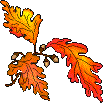 ….Geniet nu, het is al later dan je denkt….